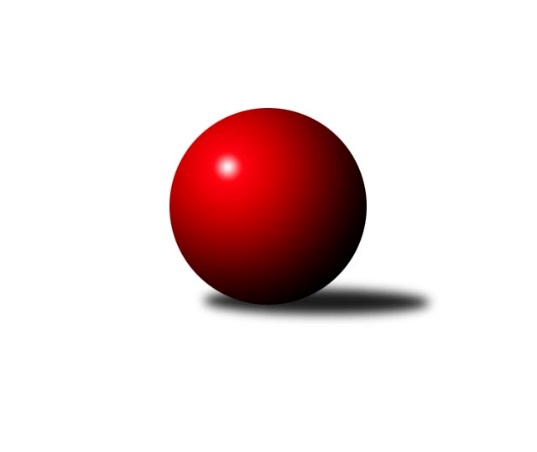 Č.9Ročník 2016/2017	19.11.2016Nejlepšího výkonu v tomto kole: 3263 dosáhlo družstvo: KK Zábřeh2. KLZ B 2016/2017Výsledky 9. kolaSouhrnný přehled výsledků:TJ Rostex Vyškov ˝A˝	- SK Baník Ratiškovice	4:4	3144:3123	10.5:13.5	19.11.KC Zlín	- KK PSJ Jihlava	6:2	3132:2961	17.5:6.5	19.11.KK Zábřeh	- TJ Sokol Luhačovice	8:0	3263:3070	16.5:7.5	19.11.TJ Jiskra Nová Bystřice	- TJ Sokol Vracov	6:2	3164:3065	15.0:9.0	19.11.HKK Olomouc	- KK Vyškov˝B˝	5:3	3095:2884	13.0:11.0	19.11.Tabulka družstev:	1.	KK Zábřeh	8	7	1	0	50.0 : 14.0 	109.5 : 82.5 	 3099	15	2.	KC Zlín	8	6	1	1	39.0 : 25.0 	108.5 : 83.5 	 3123	13	3.	TJ Jiskra Nová Bystřice	8	6	0	2	39.0 : 25.0 	104.0 : 88.0 	 3119	12	4.	TJ Rostex Vyškov ˝A˝	9	5	1	3	41.0 : 31.0 	112.5 : 103.5 	 3069	11	5.	HKK Olomouc	8	4	1	3	33.0 : 31.0 	91.0 : 101.0 	 3069	9	6.	SK Baník Ratiškovice	8	3	1	4	30.0 : 34.0 	97.0 : 95.0 	 3063	7	7.	KK Mor.Slávia Brno	8	3	0	5	29.0 : 35.0 	94.5 : 97.5 	 3102	6	8.	TJ Sokol Luhačovice	8	3	0	5	26.0 : 38.0 	93.0 : 99.0 	 3064	6	9.	TJ Sokol Vracov	9	3	0	6	27.0 : 45.0 	100.0 : 116.0 	 3063	6	10.	KK PSJ Jihlava	8	1	1	6	25.0 : 39.0 	90.0 : 102.0 	 3057	3	11.	KK Vyškov˝B˝	8	1	0	7	21.0 : 43.0 	80.0 : 112.0 	 2851	2Podrobné výsledky kola:	 TJ Rostex Vyškov ˝A˝	3144	4:4	3123	SK Baník Ratiškovice	Tereza Vidlářová	112 	 108 	 122 	123	465 	 0:4 	 498 	 129	110 	 128	131	Martina Šupálková	Zuzana Štěrbová	121 	 119 	 144 	141	525 	 2:2 	 531 	 118	127 	 133	153	Jana Macková	Michaela Kouřilová	106 	 114 	 140 	126	486 	 1:3 	 517 	 107	121 	 136	153	Dana Tomančáková	Lucie Trávníčková	137 	 128 	 138 	139	542 	 1.5:2.5 	 556 	 137	118 	 151	150	Marie Kobylková	Monika Anderová	137 	 105 	 139 	149	530 	 3:1 	 518 	 132	140 	 129	117	Sára Zálešáková	Jana Vejmolová	145 	 157 	 153 	141	596 	 3:1 	 503 	 117	116 	 124	146	Tereza Hykšovározhodčí: Nejlepší výkon utkání: 596 - Jana Vejmolová	 KC Zlín	3132	6:2	2961	KK PSJ Jihlava	Bohdana Jankových	137 	 126 	 132 	130	525 	 4:0 	 464 	 107	109 	 121	127	Eva Rosendorfská	Kristýna Zimáková	119 	 133 	 113 	133	498 	 2:2 	 544 	 139	130 	 143	132	Šárka Vacková	Zuzana Ančincová	132 	 131 	 117 	100	480 	 1.5:2.5 	 495 	 114	131 	 120	130	Dana Fišerová	Hana Kubáčková	131 	 141 	 135 	147	554 	 4:0 	 467 	 126	122 	 124	95	Simona Matulová	Martina Ančincová	132 	 118 	 157 	135	542 	 3:1 	 522 	 124	137 	 141	120	Petra Dočkalová	Martina Zimáková	150 	 114 	 149 	120	533 	 3:1 	 469 	 118	117 	 117	117	Adéla Hlávkovározhodčí: Nejlepší výkon utkání: 554 - Hana Kubáčková	 KK Zábřeh	3263	8:0	3070	TJ Sokol Luhačovice	Kamila Chládková	115 	 144 	 118 	135	512 	 2.5:1.5 	 465 	 116	115 	 118	116	Andrea Katriňáková	Lenka Kubová	142 	 131 	 133 	133	539 	 3:1 	 514 	 132	119 	 138	125	Šárka Nováková	Dana Wiedermannová	141 	 136 	 132 	144	553 	 3:1 	 540 	 140	135 	 137	128	Monika Hubíková	Romana Švubová	138 	 130 	 150 	123	541 	 2:2 	 526 	 141	123 	 124	138	Hana Konečná	Jitka Killarová	142 	 149 	 143 	146	580 	 4:0 	 509 	 124	141 	 121	123	Lenka Menšíková	Lenka Horňáková	145 	 126 	 125 	142	538 	 2:2 	 516 	 116	143 	 112	145	Ludmila Pančochovározhodčí: Nejlepší výkon utkání: 580 - Jitka Killarová	 TJ Jiskra Nová Bystřice	3164	6:2	3065	TJ Sokol Vracov	Iva Molová	130 	 137 	 142 	150	559 	 4:0 	 501 	 126	122 	 130	123	Marie Býčková	Veronika Baudyšová	128 	 121 	 131 	123	503 	 2:2 	 512 	 127	131 	 129	125	Monika Niklová	Michaela Běhounová	124 	 136 	 131 	130	521 	 4:0 	 491 	 119	122 	 126	124	Klára Trojanová	Veronika Pýchová	129 	 133 	 121 	125	508 	 2:2 	 486 	 120	112 	 123	131	Veronika Presová	Eva Kadrnožková	127 	 133 	 136 	128	524 	 1:3 	 541 	 136	142 	 131	132	Jitka Šimková	Lucie Vrecková	141 	 137 	 129 	142	549 	 2:2 	 534 	 132	140 	 133	129	Hana Beranovározhodčí: Nejlepší výkon utkání: 559 - Iva Molová	 HKK Olomouc	3095	5:3	2884	KK Vyškov˝B˝	Kateřina Bajerová	136 	 120 	 137 	105	498 	 2:2 	 503 	 122	142 	 133	106	Jana Kurialová	Marie Chmelíková	125 	 109 	 111 	130	475 	 0:4 	 539 	 137	134 	 135	133	Jana Kovářová	Hana Kropáčová	138 	 111 	 126 	111	486 	 1:3 	 504 	 139	115 	 118	132	Jitka Usnulová	Andrea Tatoušková	122 	 122 	 156 	148	548 	 2:2 	 468 	 126	129 	 112	101	Vladimíra Kyprová	Jaroslava Havranová	130 	 131 	 134 	114	509 	 4:0 	 426 	 110	107 	 112	97	Milana Alánová *1	Silvie Vaňková	142 	 153 	 131 	153	579 	 4:0 	 444 	 91	125 	 109	119	Běla Omastovározhodčí: střídání: *1 od 87. hodu Eva AlánováNejlepší výkon utkání: 579 - Silvie VaňkováPořadí jednotlivců:	jméno hráče	družstvo	celkem	plné	dorážka	chyby	poměr kuž.	Maximum	1.	Iva Molová 	TJ Jiskra Nová Bystřice	548.20	373.5	174.7	5.6	5/5	(568)	2.	Mariana Kreuzingerová 	TJ Sokol Vracov	543.38	366.5	176.9	4.3	4/6	(562)	3.	Silvie Vaňková 	HKK Olomouc	540.47	359.6	180.9	4.5	3/4	(595)	4.	Gabriela Filakovská 	TJ Jiskra Nová Bystřice	540.00	362.0	178.0	6.1	4/5	(579)	5.	Martina Ančincová 	KC Zlín	539.50	373.1	166.4	5.6	4/4	(569)	6.	Jitka Šimková 	TJ Sokol Vracov	539.15	362.9	176.3	4.9	5/6	(571)	7.	Jana Vejmolová 	TJ Rostex Vyškov ˝A˝	538.96	363.7	175.3	4.3	4/4	(596)	8.	Tereza Hykšová 	SK Baník Ratiškovice	536.39	366.4	169.9	7.6	6/6	(583)	9.	Romana Sedlářová 	KK Mor.Slávia Brno	535.25	361.1	174.1	5.0	4/4	(563)	10.	Šárka Dvořáková 	KK PSJ Jihlava	534.47	368.3	166.2	8.1	5/6	(588)	11.	Romana Švubová 	KK Zábřeh	533.20	351.9	181.4	3.8	4/4	(563)	12.	Martina Zimáková 	KC Zlín	533.20	356.0	177.2	4.2	4/4	(589)	13.	Šárka Nováková 	TJ Sokol Luhačovice	533.06	365.2	167.8	5.7	6/6	(575)	14.	Jana Kovářová 	KK Vyškov˝B˝	531.44	359.2	172.3	6.8	4/5	(566)	15.	Hana Beranová 	TJ Sokol Vracov	530.30	358.1	172.3	5.1	5/6	(577)	16.	Martina Šupálková 	SK Baník Ratiškovice	529.53	363.3	166.2	6.6	5/6	(561)	17.	Ilona Olšáková 	KK Mor.Slávia Brno	528.92	370.0	158.9	9.7	4/4	(569)	18.	Michaela Kouřilová 	TJ Rostex Vyškov ˝A˝	528.60	359.1	169.6	7.7	4/4	(571)	19.	Michaela Slavětínská 	KK Mor.Slávia Brno	528.17	357.8	170.4	5.9	4/4	(560)	20.	Petra Dočkalová 	KK PSJ Jihlava	527.20	352.8	174.4	3.2	5/6	(554)	21.	Jitka Killarová 	KK Zábřeh	527.00	358.5	168.5	2.3	3/4	(580)	22.	Zuzana Ančincová 	KC Zlín	524.78	348.6	176.2	6.2	3/4	(571)	23.	Šárka Vacková 	KK PSJ Jihlava	524.70	355.8	168.9	8.5	5/6	(549)	24.	Lenka Kubová 	KK Zábřeh	523.94	358.1	165.8	5.8	4/4	(549)	25.	Ludmila Pančochová 	TJ Sokol Luhačovice	523.89	357.1	166.8	6.7	6/6	(572)	26.	Jitka Žáčková 	KK Mor.Slávia Brno	522.50	365.8	156.8	9.7	3/4	(533)	27.	Andrea Tatoušková 	HKK Olomouc	521.85	366.1	155.8	7.1	4/4	(548)	28.	Michaela Běhounová 	TJ Jiskra Nová Bystřice	521.67	363.3	158.4	9.1	4/5	(550)	29.	Lenka Horňáková 	KK Zábřeh	520.90	362.7	158.3	8.2	4/4	(547)	30.	Monika Hubíková 	TJ Sokol Luhačovice	520.87	360.1	160.8	7.3	5/6	(553)	31.	Jaroslava Havranová 	HKK Olomouc	520.81	344.8	176.0	4.4	4/4	(549)	32.	Lucie Trávníčková 	TJ Rostex Vyškov ˝A˝	520.28	360.3	160.0	9.1	3/4	(562)	33.	Eva Rosendorfská 	KK PSJ Jihlava	518.17	353.3	164.9	6.3	6/6	(557)	34.	Hana Kubáčková 	KC Zlín	518.00	350.1	167.9	6.9	3/4	(554)	35.	Dana Wiedermannová 	KK Zábřeh	518.00	357.6	160.4	5.6	4/4	(553)	36.	Hana Kropáčová 	HKK Olomouc	515.11	358.0	157.1	12.0	3/4	(543)	37.	Pavlína Březinová 	KK Mor.Slávia Brno	513.75	361.1	152.7	8.8	4/4	(534)	38.	Hana Konečná 	TJ Sokol Luhačovice	513.13	349.5	163.6	9.4	4/6	(537)	39.	Marie Kobylková 	SK Baník Ratiškovice	512.28	356.4	155.9	8.8	6/6	(556)	40.	Kristýna Zimáková 	KC Zlín	508.75	357.1	151.7	7.3	4/4	(544)	41.	Monika Niklová 	TJ Sokol Vracov	507.33	344.0	163.4	7.9	6/6	(598)	42.	Kateřina Bajerová 	HKK Olomouc	507.00	357.3	149.7	9.9	3/4	(541)	43.	Zuzana Štěrbová 	TJ Rostex Vyškov ˝A˝	506.58	349.0	157.6	7.8	4/4	(536)	44.	Lucie Vrecková 	TJ Jiskra Nová Bystřice	505.75	357.1	148.7	11.1	5/5	(559)	45.	Eva Kadrnožková 	TJ Jiskra Nová Bystřice	505.25	349.9	155.3	8.7	4/5	(533)	46.	Sára Zálešáková 	SK Baník Ratiškovice	503.40	350.8	152.6	6.4	5/6	(518)	47.	Dana Tomančáková 	SK Baník Ratiškovice	501.80	347.0	154.8	10.4	5/6	(517)	48.	Lenka Menšíková 	TJ Sokol Luhačovice	500.50	356.0	144.5	9.0	4/6	(510)	49.	Jana Macková 	SK Baník Ratiškovice	500.40	341.4	159.0	8.8	5/6	(531)	50.	Monika Anderová 	TJ Rostex Vyškov ˝A˝	500.10	341.9	158.2	6.7	4/4	(553)	51.	Veronika Pýchová 	TJ Jiskra Nová Bystřice	499.58	345.8	153.8	9.9	4/5	(537)	52.	Simona Matulová 	KK PSJ Jihlava	498.92	341.7	157.3	8.5	6/6	(531)	53.	Hana Malíšková 	HKK Olomouc	497.50	346.6	150.9	10.6	4/4	(521)	54.	Marie Býčková 	TJ Sokol Vracov	495.83	338.1	157.8	9.3	6/6	(533)	55.	Andrea Katriňáková 	TJ Sokol Luhačovice	495.50	343.5	152.0	6.0	4/6	(512)	56.	Lenka Kričinská 	KK Mor.Slávia Brno	494.69	349.1	145.6	10.7	4/4	(517)	57.	Hana Krajíčková 	TJ Sokol Luhačovice	493.50	347.3	146.3	11.0	4/6	(514)	58.	Klára Trojanová 	TJ Sokol Vracov	488.60	338.8	149.8	10.3	5/6	(531)	59.	Veronika Presová 	TJ Sokol Vracov	488.25	343.0	145.3	12.8	4/6	(526)	60.	Martina Hájková 	KK Mor.Slávia Brno	485.67	337.7	148.0	11.0	3/4	(518)	61.	Hana Ollingerová 	KK Zábřeh	481.33	349.7	131.7	11.3	3/4	(502)	62.	Jitka Usnulová 	KK Vyškov˝B˝	481.00	344.5	136.5	12.9	5/5	(520)	63.	Milana Alánová 	KK Vyškov˝B˝	471.38	331.7	139.7	10.0	4/5	(527)	64.	Běla Omastová 	KK Vyškov˝B˝	471.17	325.2	146.0	12.8	4/5	(493)	65.	Radka Suchomelová 	KK Vyškov˝B˝	464.33	337.8	126.5	15.1	4/5	(495)		Hana Stehlíková 	KC Zlín	541.75	376.0	165.8	10.8	2/4	(586)		Lenka Wognitschová 	TJ Rostex Vyškov ˝A˝	540.67	368.8	171.8	5.7	2/4	(584)		Hana Vrecková 	TJ Jiskra Nová Bystřice	535.00	347.0	188.0	5.0	1/5	(535)		Bohdana Jankových 	KC Zlín	528.38	352.3	176.1	4.5	2/4	(535)		Zdenka Svobodová 	TJ Sokol Luhačovice	520.67	347.7	173.0	5.0	3/6	(530)		Monika Tilšerová 	TJ Rostex Vyškov ˝A˝	519.00	367.0	152.0	13.0	1/4	(519)		Barbora Pýchová 	TJ Jiskra Nová Bystřice	517.00	334.0	183.0	3.0	1/5	(517)		Martina Nejedlíková 	TJ Sokol Vracov	517.00	350.0	167.0	12.0	1/6	(517)		Veronika Baudyšová 	TJ Jiskra Nová Bystřice	514.56	355.4	159.1	5.6	3/5	(557)		Tereza Vidlářová 	TJ Rostex Vyškov ˝A˝	510.67	354.3	156.3	10.0	1/4	(572)		Karolína Derahová 	KK PSJ Jihlava	508.00	356.7	151.3	9.7	3/6	(536)		Kamila Chládková 	KK Zábřeh	505.25	353.3	152.0	8.0	2/4	(545)		Ivana Pešková 	KK Mor.Slávia Brno	505.00	351.0	154.0	8.0	1/4	(505)		Martina Dosedlová 	KK Mor.Slávia Brno	501.50	342.5	159.0	7.5	2/4	(513)		Jana Kurialová 	KK Vyškov˝B˝	500.67	346.2	154.4	8.9	3/5	(558)		Denisa Martináková 	TJ Sokol Vracov	500.00	368.0	132.0	13.0	1/6	(500)		Jana Mačudová 	SK Baník Ratiškovice	499.17	352.5	146.7	8.5	3/6	(520)		Dagmar Opluštilová 	SK Baník Ratiškovice	496.00	346.0	150.0	13.0	1/6	(496)		Denisa Hamplová 	HKK Olomouc	493.00	334.0	159.0	7.0	1/4	(493)		Veronika Kaiserová 	TJ Sokol Vracov	493.00	336.0	157.0	11.5	2/6	(495)		Lenka Habrová 	KK PSJ Jihlava	489.67	347.8	141.8	10.7	3/6	(518)		Dita Trochtová 	KC Zlín	482.75	328.5	154.3	8.0	2/4	(488)		Olga Ollingerová 	KK Zábřeh	479.50	325.3	154.3	10.8	2/4	(514)		Dana Fišerová 	KK PSJ Jihlava	474.67	339.8	134.8	11.7	3/6	(508)		Marie Chmelíková 	HKK Olomouc	473.38	325.8	147.6	9.6	2/4	(523)		Adéla Hlávková 	KK PSJ Jihlava	469.00	340.0	129.0	14.0	1/6	(469)		Zuzana Slovenčíková 	KC Zlín	468.00	350.0	118.0	14.0	1/4	(468)		Ludmila Tomiczková 	KK Vyškov˝B˝	463.83	329.0	134.8	11.8	3/5	(518)		Pavla Fialová 	TJ Rostex Vyškov ˝A˝	447.00	314.0	133.0	14.5	2/4	(469)		Vladimíra Kyprová 	KK Vyškov˝B˝	428.00	309.5	118.5	19.0	2/5	(468)		Eva Alánová 	KK Vyškov˝B˝	415.00	302.0	113.0	13.0	1/5	(415)Sportovně technické informace:Starty náhradníků:registrační číslo	jméno a příjmení 	datum startu 	družstvo	číslo startu19012	Dana Brůčková	19.11.2016	SK Baník Ratiškovice	5x7754	Jaroslava Havranová	19.11.2016	HKK Olomouc	7x21434	Michaela Běhounová	19.11.2016	TJ Jiskra Nová Bystřice	7x23441	Adéla Hlávková	19.11.2016	KK PSJ Jihlava	1x16218	Kamila Chládková	19.11.2016	KK Zábřeh	3x22696	Tereza Vidlářová	19.11.2016	TJ Rostex Vyškov ˝A˝	3x
Hráči dopsaní na soupisku:registrační číslo	jméno a příjmení 	datum startu 	družstvo	Program dalšího kola:10. kolo3.12.2016	so	9:00	KK PSJ Jihlava - KK Zábřeh	3.12.2016	so	10:00	TJ Sokol Luhačovice - TJ Rostex Vyškov ˝A˝	3.12.2016	so	12:00	KK Vyškov˝B˝ - KC Zlín	3.12.2016	so	14:00	SK Baník Ratiškovice - TJ Jiskra Nová Bystřice	3.12.2016	so	14:00	KK Mor.Slávia Brno - HKK Olomouc	Nejlepší šestka kola - absolutněNejlepší šestka kola - absolutněNejlepší šestka kola - absolutněNejlepší šestka kola - absolutněNejlepší šestka kola - dle průměru kuželenNejlepší šestka kola - dle průměru kuželenNejlepší šestka kola - dle průměru kuželenNejlepší šestka kola - dle průměru kuželenNejlepší šestka kola - dle průměru kuželenPočetJménoNázev týmuVýkonPočetJménoNázev týmuPrůměr (%)Výkon4xJana VejmolováVyškov A5964xJana VejmolováVyškov A115.265961xJitka KillarováZábřeh5803xSilvie VaňkováHKK Olomouc112.95793xSilvie VaňkováHKK Olomouc5791xJitka KillarováZábřeh111.35804xIva MolováNová Bystřice5594xIva MolováNová Bystřice109.65591xMarie KobylkováRatiškovice5561xHana KubáčkováZlín108.215541xHana KubáčkováZlín5543xLucie VreckováNová Bystřice107.64549